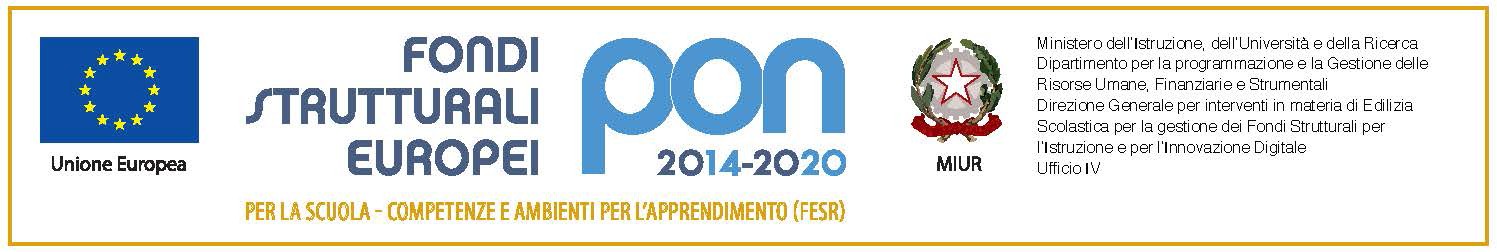 ISTITUTO COMPRENSIVO DI SAN MARTINO DI LUPARIScuola dell’Infanzia • Primaria • Secondaria di I gradoVIA FIRENZE, 1 – 35018 SAN MARTINO DI LUPARI – PDTel. 049 5952124 - www.icsanmartinodilupari.edu.it – C.F. 81001730282Email  PDIC838004@istruzione.it  - Pec  PDIC838004@pec.istruzione.it – Codice Univoco Ufficio UFYMWCAvviso pubblico prot. n. AOODGEFID/4878 del 17/04/2020 per la presentazione di proposte progettuali per la realizzazione di SMART CLASS per la scuola del primo ciclo (FESR)Codice Progetto: 10.8.6A-FESRPON-VE-2020-162Titolo del progetto: "DID@TTICA IN RETE"Oggetto:	DECRETO DI REVOCA ORDINE N. 5613010 nell’ambito della Convenzione CONSIP “Pc Portatili e Tablet 4 – Lotto 1”IL  DIRIGENTE SCOLASTICOVISTO	l’Avviso prot. n. AOODGEFID/4878 del 17/04/2020 con il quale sono state diramate le istruzioni per la presentazione dei Progetti P.O.N. FESR – Competenze e ambienti per l’apprendimento 2014/2020 Asse II Infrastrutture per l’istruzione – Fondo Europeo di Sviluppo Regionale (FESR) - Obiettivo Specifico 10.8 – “Diffusione della società della conoscenza nel mondo della scuola e del- la formazione e adozione di approcci didattici innovativi” - Azione  10.8.6  “Azioni  per l’allestimento di centri scolastici digitali e per favorire l’attrattività e l’accessibilità anche nelle  aree rurali ed interne”- realizzazione di smart class per le scuole del primo ciclo;VISTA	la  Convenzione  CONSIP  “PERSONAL  COMPUTER  PORTATILI  E  TABLET  4  -  LOTTO  1”  attiva  dal 17/07/2020;VISTO	la determina, protocollo n. 3528 del 17/07/2020, questo Istituto Comprensivo aveva individuato, in CONSIP un prodotto idoneo allo scopo e che è stato effettuato l’ordine diretto n. 5613010 inviato in data 18/07/2020 al Fornitore ITD SOLUTIONS s.p.a. di Milano - Operatore Economico della Convenzione “Pc Portatili e Tablet 4 – Lotto 1”, per la fornitura di n. 17 Notebook;VISTA	la successiva determina di REVOCA dell’Ordine Diretto n. 5613010 prot. n. ***** del *****D E C R E T AArt.1	di proporre la revoca dell’ordine diretto e del relativo contratto (ODA n. 5613010) alla Ditta ITD SOLUTIONS s.p.a. di Milano - Operatore Economico della Convenzione “Pc Portatili e Tablet 4 – Lotto 1”, per la fornitura di n. 17 Notebook Lenovo Thinkbook 15  tramite la funzione presente in CONSIP;Art.2	La proposta di revoca per diventare effettiva dovrà essere accettata dalla controparte.Il presente decreto viene pubblicato sul sito web della presente istituzione scolastica www.sanmartinodilupari.edu.it:all’ALBO ON LINE;al link PON FESR 2014-2020.Il Dirigente ScolasticoGiorgio MichelazzoDocumento firmato digitalmente ai sensi del Codice dell’Amministrazione Digitale e normativa connessa